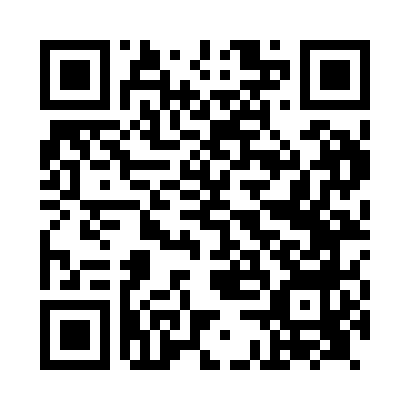 Prayer times for Allt Easach, UKMon 1 Apr 2024 - Tue 30 Apr 2024High Latitude Method: Angle Based RulePrayer Calculation Method: Islamic Society of North AmericaAsar Calculation Method: HanafiPrayer times provided by https://www.salahtimes.comDateDayFajrSunriseDhuhrAsrMaghribIsha1Mon4:586:491:245:498:009:522Tue4:556:471:245:508:029:553Wed4:516:441:245:528:049:584Thu4:486:411:235:538:0710:005Fri4:456:391:235:558:0910:036Sat4:416:361:235:568:1110:067Sun4:386:331:235:588:1310:098Mon4:346:311:225:598:1510:129Tue4:316:281:226:018:1710:1510Wed4:276:261:226:028:1910:1811Thu4:246:231:216:048:2110:2112Fri4:206:201:216:058:2310:2413Sat4:176:181:216:078:2510:2714Sun4:136:151:216:088:2710:3015Mon4:096:131:206:098:2910:3416Tue4:066:101:206:118:3210:3717Wed4:026:071:206:128:3410:4018Thu3:586:051:206:148:3610:4419Fri3:546:021:206:158:3810:4720Sat3:506:001:196:168:4010:5121Sun3:465:571:196:188:4210:5422Mon3:425:551:196:198:4410:5823Tue3:385:521:196:208:4611:0224Wed3:355:501:196:228:4811:0425Thu3:335:481:186:238:5011:0526Fri3:325:451:186:248:5211:0627Sat3:315:431:186:268:5511:0728Sun3:295:401:186:278:5711:0829Mon3:285:381:186:288:5911:0930Tue3:275:361:186:299:0111:09